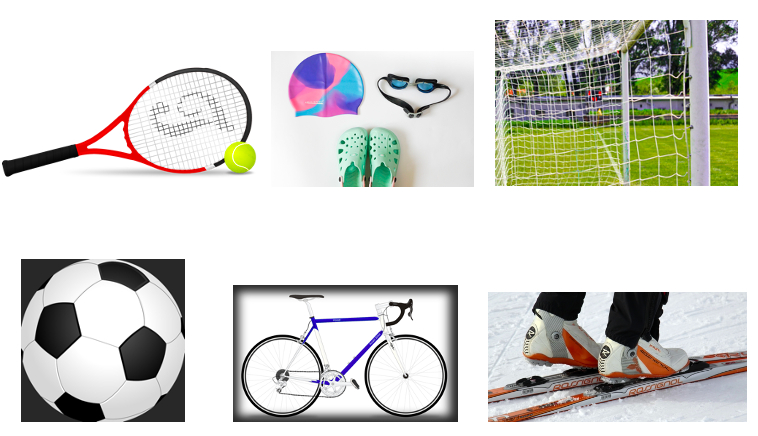 piłka   czepek buty i okularybramkarakieta tenisowarowernarty